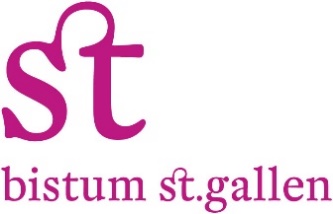 StipendiengesuchSt. Gallus – VereinZur Unterstützung von künftigen Priestern, Seelsorgerinnen und Seelsorger, Religionspädagoginnen und Religionspädagogen, die in die Dienste des Bistums St. Gallen treten.Name, Vorname:	     Studien-Adresse:	     Heimat-Adresse:	     Studienort: 	     	Studienjahr: 		     	Theologie: 	 	Fernstudium		Religionspädagogisches Institut:		weitere: 		     	 Ich habe mich entschlossen, in den kirchlichen Dienst des Bistums Sankt Gallen zu treten.	 Ich bin unentschieden.Mein Ziel ist es,   	 Priester zu werden	 Seelsorgerin/Seelsorger zu werden	 Religionspädagogin/Religionspädagoge zu werden Ich bin unentschieden.Beitrags-Gesuch für: Sockelbeitrag (CHF 1’200.00) Bücherbon (CHF 300.00) Für Ausserkantonale (z.B. aus AI oder AR), die in einem Konvikt wohnen (CHF 4'000.00) Für Ausserkantonale (z.B. aus AI oder AR), die nicht in einem Konvikt wohnen (CHF 1'500.00) Zusätzliches Stipendium (nur möglich, wenn auch bei der Administration ein Antrag gestellt        	wurde siehe: http://www.sg.kath.ch/de/139/Stipendien.htm), maximal CHF 2‘000.--		Betrag CHF 	     	Begründung:	     Vom Kanton erhalte ich an Stipendien:	     Von der Kath. Administration:	     Von anderen Stipendiengebern:	     Ergänzende Angaben und Bemerkungen:	     IBAN Nr: 	     Name Inhaber des Kontos und Adresse: 	     Ort und Datum:	     Unterschrift:	_________________________________